تاريخ:    ................پيوست:  ...............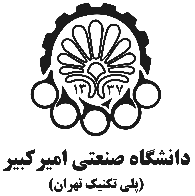 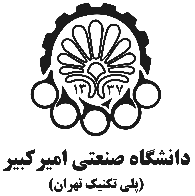 مدیریت تحصیلات تکمیلی دانشکده ....................................................
احتراماً بدینوسیله درخواست میگردد خانم/ آقاي.....................  عضو هیأت علمی دانشکدة ..................
دانشگاه ....................  داراي مرتبه علمی...................  کد انفورماتیک  ( …………) بعنوان استاد راهنماي دوممشاور دانشجوي مقطع ........................................ خانم/آقاي ..........................................   ( ش.د ....................  ) تحت راهنمایی اینجانب با عنوان پایان نامه ………………..........................................................................................معرفی میگردد.
دلایل انتخاب ایشان:
........................................................................................................................................................................................................................................................................................................................................................................................................................
........................................................................................................................................ 
**نکته مهم: تأیید استاد راهنماي دوم در موارد معرفی استاد مشاور، الزامی میباشد.
نام و نام خانوادگی استاد راهنماي اول :                                                  تاریخ و امضاء  
نام و نام خانوادگی استاد راهنماي دوم :                                                  تاریخ و امضاءمدیریت تحصیلات تکمیلی دانشکده ....................................................
احتراماً بدینوسیله درخواست میگردد خانم/ آقاي.....................  عضو هیأت علمی دانشکدة ..................
دانشگاه ....................  داراي مرتبه علمی...................  کد انفورماتیک  ( …………) بعنوان استاد راهنماي دوممشاور دانشجوي مقطع ........................................ خانم/آقاي ..........................................   ( ش.د ....................  ) تحت راهنمایی اینجانب با عنوان پایان نامه ………………..........................................................................................معرفی میگردد.
دلایل انتخاب ایشان:
........................................................................................................................................................................................................................................................................................................................................................................................................................
........................................................................................................................................ 
**نکته مهم: تأیید استاد راهنماي دوم در موارد معرفی استاد مشاور، الزامی میباشد.
نام و نام خانوادگی استاد راهنماي اول :                                                  تاریخ و امضاء  
نام و نام خانوادگی استاد راهنماي دوم :                                                  تاریخ و امضاءتکمیل توسط استاد(ان) راهنمابدینوسیله موافقت خود را بعنوان استاد راهنما مشاور دانشجوي مقطع ................................. خانم/ آقاي .................................  را اعلام میدارم.
نام و نام خانوادگی :                                                                                    تاریخ و امضاء) روزمه اساتید خارج از دانشگاه + تصویر حکم کارگزینی میبایست ضمیمه گردد(   بدینوسیله موافقت خود را بعنوان استاد راهنما مشاور دانشجوي مقطع ................................. خانم/ آقاي .................................  را اعلام میدارم.
نام و نام خانوادگی :                                                                                    تاریخ و امضاء) روزمه اساتید خارج از دانشگاه + تصویر حکم کارگزینی میبایست ضمیمه گردد(   تکمیل توسط استاد معرفی شدهدرخواست فوق در جلسه گروه/شوراي تحصیلات تکمیلی دانشکده مورخ ....................  طرح و مورد موافقت قرار گرفت.
نام و نام خانوادگی مدیر تحصیلات تکمیلی دانشکده :                                                  تاریخ و امضاءدرخواست فوق در جلسه گروه/شوراي تحصیلات تکمیلی دانشکده مورخ ....................  طرح و مورد موافقت قرار گرفت.
نام و نام خانوادگی مدیر تحصیلات تکمیلی دانشکده :                                                  تاریخ و امضاءتأیید مدیر تحصیلات تکمیلی دانشکده